Добавки пищевыеНатрия изоаскорбат Е316Технические условияНастоящий проект стандарта не подлежит применению до его утвержденияМинскЕвразийский совет по стандартизации, метрологии и сертификации202_ПредисловиеЕвразийский совет по стандартизации, метрологии и сертификации (ЕАСС) представляет собой региональное объединение национальных органов по стандартизации государств, входящих в Содружество Независимых Государств. В дальнейшем возможно вступление в ЕАСС национальных органов по стандартизации других государств.Цели, основные принципы и общие правила проведения работ по межгосударственной стандартизации установлены ГОСТ 1.0 "Межгосударственная система стандартизации. Основные положения" и ГОСТ 1.2 "Межгосударственная система стандартизации. Стандарты межгосударственные, правила и рекомендации по межгосударственной стандартизации. Правила разработки, принятия, обновления и отмены".Сведения о стандарте1 РАЗРАБОТАН Федеральным государственным бюджетным научным учреждением «Всероссийский научно-исследовательский институт пищевых добавок» (ФГБНУ ВНИИПД)2 ВНЕСЕН Федеральным агентством по техническому регулированию и метрологии3 ПРИНЯТ Евразийским советом по стандартизации, метрологии и сертификации (протокол от											                        №                      ) За принятие проголосовали:4 ВВЕДЕН ВПЕРВЫЕ	Информация о введении в действие (прекращении действия) настоящего стандарта и изменений к нему на территории указанных выше государств публикуется в указателях национальных стандартов, издаваемых в этих государствах, а также в сети Интернет на сайтах соответствующих национальных органов по стандартизации.В случае пересмотра, изменения или отмены настоящего стандарта соответствующая информация будет опубликована на официальном интернет-сайте Межгосударственного совета по стандартизации, метрологии и сертификации в каталоге "Межгосударственные стандарты".Исключительное право официального опубликования настоящего стандарта на территории указанных выше государств принадлежит национальным органам по стандартизации этих государствСодержание1 Область применения	2 Нормативные ссылки			3 Технические требования	  3.1 Характеристики	  3.2 Требования к сырью	  3.3 Упаковка	  3.4 Маркировка	4 Требования безопасности	5 Правила приемки	6 Методы контроля	  6.1 Отбор и подготовка проб	  6.2 Определение органолептических показателей	  6.3 Тест на натрий-ионы	  6.4 Тест на аскорбат-ионы	  6.5 Тест на восстанавливающую способность	  6.6 Определение массовой доли потерь при высушивании	  6.7 Определение массовой доли основного вещества	  6.8 Определение рН водного раствора пищевого изоаскорбата натрия массовой долей 10 %	  6.9 Определение удельного вращения водного раствора пищевого изоаскорбата натрия  массовой долей 10 %	  6.10 Тест на отсутствие оксалатов	  6.11 Определение токсичных элементов	7 Транспортирование и хранение		Библиография	МЕЖГОСУДАРСТВЕННЫЙ СТАНДАРТДата введения –1 Область примененияНастоящий стандарт распространяется на пищевую добавку изоаскорбат (эриторбат) натрия Е316 (далее – пищевой изоаскорбат натрия) предназначенную для применения в пищевой промышленности как антиокислитель, стабилизатор окраски.2 Нормативные ссылкиВ настоящем стандарте использованы ссылки на следующие межгосударственные стандарты:ГОСТ 8.579–2002 Государственная система обеспечения единства измерений. Требования к количеству фасованных товаров в упаковках любого вида при их производстве, расфасовке, продаже и импортеГОСТ 12.0.004 Система стандартов безопасности труда. Организация обучения безопасности труда. Общие положенияГОСТ 12.1.004 Система стандартов безопасности труда. Пожарная безопасность. Общие требованияГОСТ 12.1.005 Система стандартов безопасности труда. Общие санитарно-гигиенические требования к воздуху рабочей зоныГОСТ 12.1.007 Система стандартов безопасности труда. Вредные вещества. Классификация и общие требования безопасностиГОСТ 12.2.007.0 Система стандартов безопасности труда. Изделия электротехнические. Общие требования безопасностиГОСТ 12.4.009 Система стандартов безопасности труда. Пожарная техника для защиты объектов. Основные виды. Размещение и обслуживаниеГОСТ 12.4.011 Система стандартов безопасности труда. Средства защиты работающих. Общие требования и классификацияГОСТ 12.4.021 Система стандартов безопасности труда. Системы вентиляционные. Общие требованияГОСТ 12.4.103 Система стандартов безопасности труда. Одежда специальная защитная, средства индивидуальной защиты ног и рук. КлассификацияГОСТ OIML R 76-1 Государственная система обеспечения единства измерений. Весы неавтоматического действия. Часть 1. Метрологические и технические требования. ИспытанияГОСТ 61 Реактивы. Кислота уксусная. Технические условияГОСТ 1770  (ИСО 1042, ИСО 4788) Посуда мерная лабораторная стеклянная. Цилиндры, мензурки, колбы, пробирки. Общие технические условияГОСТ 3118 Реактивы. Кислота соляная. Технические условияГОСТ 3159 Реактивы. Кальций уксуснокислый 1-водный. Технические условияГОСТ 4148 Реактивы. Железо (II) сернокислое 7-водное. Технические условияГОСТ 4201 Реактивы. Натрий углекислый кислый. Технические условияГОСТ 4204 Реактивы. Кислота серная. Технические условияГОСТ 4517 Реактивы. Методы приготовления вспомогательных реактивов и растворов, применяемых при анализеГОСТ 5823 Реактивы. Цинк уксуснокислый 2-водный. Технические условияГОСТ 6709 Вода дистиллированная. Технические условияГОСТ 6825 (МЭК 81) Лампы люминесцентные трубчатые для общего освещенияГОСТ 10163 Реактивы. Крахмал растворимый. Технические условияГОСТ 10354 Пленка полиэтиленовая. Технические условияГОСТ 11078 Натр едкий очищенный. Технические условияГОСТ 12026 Бумага фильтровальная лабораторная. Технические условияГОСТ 13511 Ящики из гофрированного картона для пищевых продуктов, спичек, табачных изделий и моющих средств. Технические условияГОСТ 14192 Маркировка грузовГОСТ 14262 Кислота серная особой чистоты. Технические условияГОСТ 14919 Электроплиты, электроплитки и жарочные электрошкафы бытовые. Общие технические условияГОСТ 14961 Нитки льняные и льняные с химическими волокнами. Технические условияГОСТ 15846 Продукция, отправляемая в районы Крайнего Севера и приравненные к ним местности. Упаковка, маркировка, транспортировка и хранениеГОСТ 17308  Шпагаты. Технические условияГОСТ 18389 Проволока из платины и сплавов на ее основе. Технические условияГОСТ 18995.3 Продукты химические органические. Метод определения величины удельного вращенияГОСТ 19360 Мешки-вкладыши пленочные. Общие технические условияГОСТ 25336 Посуда и оборудование лабораторные стеклянные. Типы, основные параметры и размерыГОСТ 25794.2 Реактивы. Методы приготовления титрованных растворов для окислительно-восстановительного титрованияГОСТ 26927 Сырье и продукты пищевые. Метод определения ртутиГОСТ 26930 Сырье и продукты пищевые. Метод определения мышьякаГОСТ 26932 Сырье и продукты пищевые. Методы определения свинцаГОСТ 26933 Сырье и продукты пищевые. Методы определения кадмияГОСТ 27752 Часы электронно-механические кварцевые настольные, настенные и часы-будильники. Общие технические условияГОСТ 28498 Термометры жидкостные стеклянные. Общие технические требования. Методы испытанийГОСТ 29227 (ИСО 835-1) Посуда лабораторная стеклянная. Пипетки градуированные. Часть 1. Общие требованияГОСТ 29251 (ИСО 385) Посуда лабораторная стеклянная. Бюретки. Часть 1. Общие требованияГОСТ 30090 Мешки и мешочные ткани. Общие технические условияГОСТ 30178 Сырье и продукты пищевые. Атомно-абсорбционный метод определения токсичных элементовГОСТ 30538 Продукты пищевые. Методика определения токсичных элементов атомно-эмиссионным методомГОСТ 31266 Сырье и продукты пищевые. Атомно-абсорбционный метод определения мышьякаГОСТ 31628 Продукты пищевые и продовольственное сырье. Инверсионно-вольтамперометрический метод определения массовой концентрации мышьякаП р и м е ч а н и е – При пользовании настоящим стандартом целесообразно проверить действие ссылочных стандартов и классификаторов на официальном интернет-сайте Межгосударственного совета по стандартизации, метрологии и сертификации (www.easc.by) или по указателям национальных стандартов, издаваемым в государствах, указанных в предисловии, или на официальных сайтах соответствующих национальных органов по стандартизации. Если на документ дана недатированная ссылка, то следует использовать документ, действующий на текущий момент, с учетом всех внесенных в него изменений. Если заменен ссылочный документ, на который дана датированная ссылка, то следует использовать указанную версию этого документа. Если после принятия настоящего стандарта в ссылочный документ, на который дана датированная ссылка, внесено изменение, затрагивающее положение, на которое дана ссылка, то это положение применяется без учета данного изменения. Если ссылочный документ отменен без замены, то положение, в котором дана ссылка на него, применяется в части, не затрагивающей эту ссылку.3 Технические требования3.1 Характеристики3.1.1 Пищевая добавка изоаскорбат натрия Е316 представляет собой натриевую соль изоаскорбиновой (эриторбовой) кислоты.Химическое название – натрия изоаскорбат, натрия эриторбат, натриевая соль 2,3-дидегидро-D-эритрогексоно-1,4-лактона.Формулы:- эмпирическая:C6H7O6Na ∙ H2O- структурная: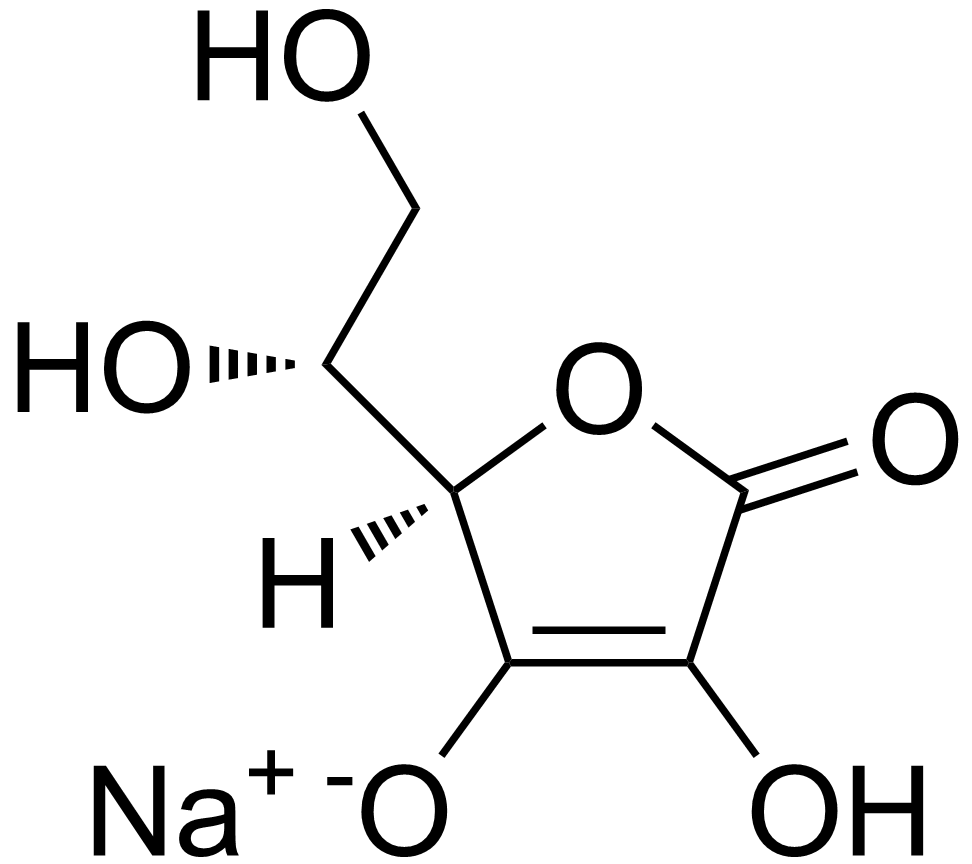 Молекулярная масса – 216,13 а. е. м.3.1.2 Пищевой изоаскорбат натрия изготавливают в соответствии с требованиями [1], [2] и настоящего стандарта, применяют в пищевых продуктах в соответствии с требованиями [1] и/или нормативными правовыми актами, действующими на территории государства, принявшего стандарт.3.1.3 Пищевой изоаскорбат натрия легко растворим в дистиллированной воде (для растворения 1 г изоаскорбат натрия при температуре (20 ± 2) °С необходимо от 1 до 10 см3 дистиллированной воды), практически нерастворим в этаноле (для растворения 1 г изоаскорбат натрия при температуре (20 ± 2) °С необходимо более 10000 см3 этанола), не гигроскопичен.3.1.4 Пищевой изоаскорбат натрия неустойчив в виде раствора и постепенно окисляется на свету и при контакте с металлом и кислородом воздуха.3.1.5 По органолептическим показателям пищевой изоаскорбат натрия должен соответствовать требованиям, указанным в таблице 1.Таблица 1 – Органолептические показатели3.1.6 По физико-химическим показателям пищевой изоаскорбат натрия должен соответствовать требованиям, указанным в таблице 2.Таблица 2 – Физико-химические показатели3.1.7 Массовая доля основного вещества в высушенном пищевом изоаскорбате натрия, должна соответствовать требованиям [1] и/или нормативных правовых актов, действующих на территории государства, принявшего стандарт.3.1.8 Содержание токсичных элементов (мышьяк, свинец, ртуть, кадмий) в пищевом изоаскорбате натрия не должно превышать норм, установленных [1] и/или нормативными правовыми актами, действующими на территории государства, принявшего стандарт.3.2 Требования к сырью3.2.1 Для производства пищевого изоаскорбата натрия используют следующее сырье:- кислоту изоаскорбиновую пищевую по документации изготовителя;- натр едкий очищенный марки А по ГОСТ 11078;- воду питьевую.3.2.2 Допускается применение аналогичного сырья, обеспечивающего получение пищевого изоаскорбата натрия в соответствии с требованиями настоящего стандарта.3.3 Упаковка3.3.1 Пищевой изоаскорбат натрия упаковывают в продуктовые мешки из мешочных тканей по ГОСТ 30090, бумажные открытые мешки марки НМ и ПМ по нормативному документу, действующему на территории государства принявшего стандарт, ящики из гофрированного картона для пищевых продуктов по ГОСТ 13511. Внутрь продуктовых мешков из мешочных тканей, бумажных мешков марки НМ, ящиков из гофрированного картона должны вставляться мешки-вкладыши по ГОСТ 19360 из полиэтиленовой нестабилизированной пленки марки Н и толщиной не менее 0,08 мм по ГОСТ 10354.Тип и размеры мешков, предельную массу упаковываемого пищевого изоаскорбата натрия устанавливает изготовитель.3.3.2 Полимерные мешки-вкладыши после их заполнения заваривают или завязывают шпагатом из лубяных волокон по ГОСТ 17308 или двуниточным полированным шпагатом по документу, в соответствии с которым он изготовлен, так, чтобы была обеспечена герметичность упаковки.3.3.3 Верхние швы тканевых и бумажных мешков должны быть зашиты машинным способом льняными нитками по ГОСТ 14961 или другими нитками, обеспечивающими механическую прочность шва.3.3.4 Допускается применение других видов упаковки, обеспечивающих сохранность пищевого изоаскорбата натрия при хранении и транспортировании, и изготовленных из материалов, соответствующих требованиям, установленным [3] и/или нормативными правовыми актами, действующими на территории государства, принявшего стандарт.3.3.5 Отрицательное отклонение массы нетто от номинальной массы каждой упаковочной единицы должно соответствовать требованиям ГОСТ 8.579 (таблицы А.1 и А.2).3.3.6 Пищевой изоаскорбат натрия, отправляемый в районы Крайнего Севера и приравненные к ним местности, упаковывают по ГОСТ 15846.3.4 Маркировка3.4.1 Маркировка должна соответствовать требованиям, установленным [1] и [4] и/или нормативными правовыми актами, действующими на территории государства, принявшего стандарт.3.4.2 Маркировка транспортной упаковки должна соответствовать требованиям, установленным [4] и/или нормативными правовыми актами, действующими на территории государства принявшего стандарт, с нанесением манипуляционных знаков, указывающих на способ обращения с грузами – по ГОСТ 14192.4 Требования безопасности4.1 По степени воздействия на организм человека пищевой изоаскорбат натрия в соответствии с ГОСТ 12.1.007 относится к веществам малоопасным – четвертому классу опасности. Оказывает раздражающее действие на слизистые оболочки глаз и верхних дыхательных путей.4.2 Пищевой изоаскорбат натрия пожаро- и взрывобезопасен.4.3 При работе с пищевым изоаскорбатом натрия необходимо использовать спецодежду, средства индивидуальной защиты по ГОСТ 12.4.011 и соблюдать правила личной гигиены.4.4 При выполнении анализов необходимо соблюдать требования техники безопасности при работе с химическими реактивами по ГОСТ 12.1.007 и ГОСТ 12.4.103.4.5 Организация обучения работающих требованиям безопасности труда – по ГОСТ 12.0.004.4.6 Помещения, в которых проводят работы с пищевым изоаскорбатом натрия, и помещения, в которых проводят работы с реактивами, должны быть оборудованы приточно-вытяжной вентиляцией по ГОСТ 12.4.021.4.7 Электробезопасность при работе с электроустановками – по ГОСТ 12.2.007.0.4.8 Помещение лаборатории должно соответствовать требованиям пожарной безопасности по ГОСТ 12.1.004 и иметь средства пожаротушения по ГОСТ 12.4.009.4.9 При работе с пищевым изоаскорбатом натрия контроль воздуха рабочей зоны должен осуществляться в соответствии с требованиями ГОСТ 12.1.005.5 Правила приемки5.1 Пищевой изоаскорбат натрия принимают партиями.Партией считают количество пищевого изоаскорбата натрия, произведенное одним изготовителем по одному нормативному документу за один технологический цикл, в одинаковой упаковке, сопровождаемое товаросопроводительной документацией, обеспечивающей прослеживаемость продукции.5.2 Для проверки соответствия пищевого изоаскорбат натрия требованиям настоящего стандарта проводят приемо-сдаточные испытания по качеству упаковки, правильности нанесенной маркировки, массе нетто, органолептическим и физико-химическим показателям и периодические испытания по показателям, обеспечивающим безопасность.5.3 При проведении приемо-сдаточных испытаний применяют одноступенчатый выборочный план при нормальном контроле, специальном уровне контроля S-4, приемлемом уровне качества AQL, равном 6,5, по [5].Выборку упаковочных единиц осуществляют методом случайного отбора в соответствии с таблицей 3.Таблица 35.4 Контроль качества упаковки и правильности нанесенной маркировки проводят внешним осмотром всех упаковочных единиц, попавших в выборку.5.5 Контроль массы нетто пищевого изоаскорбата натрия в каждой упаковочной единице, попавшей в выборку, проводят по разности массы брутто и массы упаковочной единицы, освобожденной от содержимого.	Предел допускаемых отрицательных отклонений от номинальной массы нетто пищевого изоаскорбата натрия в каждой упаковочной единице – по 3.3.5.5.6 Приемка партии пищевого изоаскорбата натрия по массе нетто, качеству упаковки и правильности нанесенной маркировки упаковочных единиц5.6.1 Партию принимают, если число упаковочных единиц в выборке, не отвечающих требованиям по качеству упаковки, правильности нанесенной маркировки и массе нетто пищевого изоаскорбата натрия, меньше или равно приемочному числу (см. таблицу 3).5.6.2 Если число упаковочных единиц в выборке, не отвечающих требованиям по качеству упаковки, правильности нанесенной маркировки и массе нетто пищевого изоаскорбата натрия, больше или равно браковочному числу (см. таблицу 3), контроль проводят на удвоенном объеме выборки от этой же партии. Партию принимают, если выполняются условия 5.6.1.Партию бракуют, если число упаковочных единиц в удвоенном объеме выборки, не отвечающих требованиям по качеству упаковки, правильности нанесенной маркировки и массе нетто пищевого изоаскорбата натрия, больше или равно браковочному числу.5.7 Приемка партии пищевого изоаскорбата натрия по органолептическим и физико-химическим показателям5.7.1 Для контроля органолептических и физико-химических показателей пищевого изоаскорбата натрия из каждой упаковочной единицы, попавшей в выборку в соответствии с требованиями таблицы 3, проводят отбор мгновенных проб и составляют суммарную пробу по 6.1.5.7.2 При получении неудовлетворительных результатов хотя бы по одному из органолептических или физико-химических показателей проводят повторные испытания по этому показателю на удвоенном объеме выборки от этой же партии. Результаты повторных испытаний являются окончательными и распространяются на всю партию.При повторном получении неудовлетворительных результатов испытаний партию бракуют.5.7.3 Органолептические и физико-химические показатели пищевого изоаскорбата натрия в поврежденной упаковке проверяют отдельно. Результаты испытаний распространяют только на пищевой изоаскорбат натрия в этой упаковке.5.8 Порядок и периодичность контроля показателей, обеспечивающих безопасность (содержание мышьяка, свинца, ртути, кадмия), устанавливает изготовитель в программе производственного контроля.6 Методы контроля6.1 Отбор и подготовка проб6.1.1 Для составления суммарной пробы пищевого изоаскорбата натрия из разных мест каждой упаковочной единицы, отобранной по 5.3, отбирают мгновенные пробы с помощью пробоотборника (щупа), погружая его не менее, чем на 3/4 глубины.Масса мгновенной пробы должна быть не более 100 г.Масса мгновенной пробы и число мгновенных проб от каждой упаковочной единицы, попавшей в выборку, должны быть одинаковыми.6.1.2 Мгновенные пробы помещают в сухую чистую стеклянную или полимерную емкость и тщательно перемешивают.Рекомендуемая масса суммарной пробы должна быть не менее 500 г.6.1.3 При необходимости уменьшения суммарной пробы может быть использован метод квартования. Для этого суммарную пробу высыпают на чистый стол и разравнивают тонким слоем в виде квадрата. Затем ее деревянными планками со скошенными ребрами ссыпают с двух противоположных сторон на середину так, чтобы образовался валик. Суммарную пробу с концов валика также ссыпают на середину, снова разравнивают в виде квадрата толщиной слоя от 1 до 1,5 см и планкой делят по диагонали на четыре треугольника. Две противоположные части пробы отбрасывают, а две оставшиеся соединяют, перемешивают и вновь делят на четыре треугольника. Операцию повторяют необходимое число раз, при этом продолжительность процедуры квартования должна быть минимальной.6.1.4 Подготовленную суммарную пробу делят на две равные части, которые помещают в чистые, сухие, плотно закрывающиеся стеклянные или полимерные емкости.Емкость с первой частью суммарной пробы направляют в лабораторию для проведения анализов.Емкость со второй частью пробы опечатывают, пломбируют и хранят для повторного контроля в случае возникновения разногласий в оценке качества и безопасности пищевого изоаскорбата натрия.Рекомендуемый срок хранения пробы при температуре от 18 °С до 25 °С и относительной влажности воздуха от 40 % до 75 % – не более двух лет.6.1.5 Емкости с пробами снабжают этикетками, на которых указывают:- полное наименование пищевой добавки и ее Е-номер;- наименование и местонахождение изготовителя;- номер партии;- масса нетто партии;- число упаковочных единиц в партии;- дата изготовления;- дата отбора проб;- срок хранения пробы;- место отбора проб (цех, участок и т.п.);- фамилии лиц, проводивших отбор данной пробы- фамилии и должности присутствующих лиц при отборе;- обозначение настоящего стандарта.6.2 Определение органолептических показателей6.2.1 Сущность методаМетод основан на органолептической оценке внешнего вида, цвета, запаха и вкуса пищевого изоаскорбата натрия.6.2.2 Средства измерений, вспомогательные устройства, посуда и материалыВесы неавтоматического действия по ГОСТ OIML R 76-1 среднего (III) класса точности, е = 0,1 г и с пределами допускаемой абсолютной погрешности в эксплуатации ± 0,1 г.Весы неавтоматического действия по ГОСТ OIML R 76-1 высокого (II) класса точности, е = 0,01 г и с пределами допускаемой абсолютной погрешности в эксплуатации ± 0,02 г.Термометр жидкостный стеклянный с диапазоном измерения температуры от 0 °С до 100 °С, ценой деления 1 °С по ГОСТ 28498.Лампы люминесцентные типа ЛД по ГОСТ 6825.	Стакан В (Н)-1–250 ТС (ТХС) по ГОСТ 25336.Стаканчик для взвешивания СН-34/12 (45/13) по ГОСТ 25336.	Цилиндр 1 (3)–100–1 по ГОСТ 1770.Ложка чайная пластиковая.Бумага белая.Пластинка стеклянная.	Вода дистиллированная по ГОСТ 6709.	Допускается применение других средств измерений, вспомогательных устройств, материалов и посуды, не уступающих вышеуказанным по метрологическим и техническим характеристикам и обеспечивающих необходимую точность измерения.6.2.3 Отбор проб – по 6.1.6.2.4 Условия проведения анализаПри проведении анализов должны быть соблюдены следующие условия:- температура окружающего воздуха от 18 °С до 25 °С;- относительная влажность воздуха от 40 % до 75 %.При работе с реактивами все анализы следует проводить в вытяжном шкафу.6.2.5 Требования к квалификации оператораК проведению анализов допускаются специалисты, изучившие методику, прошедшие обучение работе с приборами и инструктаж по технике безопасности.6.2.6 Проведение анализа6.2.6.1 Внешний вид и цвет пищевого изоаскорбата натрия определяют просмотром анализируемой пробы массой 50 г, помещенной на лист белой бумаги или стеклянную пластинку, при рассеянном дневном свете или освещении люминесцентными лампами. Освещенность поверхности рабочего стола должна быть не менее 500 лк.6.2.6.2 Для определения запаха готовят раствор пищевого изоаскорбата натрия массовой долей 1 %. Для этого растворяют 1,0 г анализируемой пробы в 99 см3 дистиллированной воды в стакане вместимостью 250 см3. Чистый, без постороннего запаха стаканчик заполняют на 1/2 объема приготовленным раствором. Стаканчик закрывают крышкой и выдерживают в течение 1 ч при температуре воздуха по 6.2.4. Запах определяют органолептически на уровне края стаканчика сразу же после открывания крышки.6.2.6.3 Для определения вкуса часть раствора, приготовленного по 6.2.6.2, отбирают чайной ложкой и пробуют кончиком языка на вкус.6.3 Тест на натрий-ионы6.3.1 Сущность методаМетод основан на качественном определении натрий-ионов по реакции с уранилацетатом цинка или по окрашиванию бесцветного пламени в желтый цвет.6.3.2 Средства измерений, вспомогательные устройства, посуда, реактивыВесы неавтоматического действия по ГОСТ OIML R 76-1 специального (I) класса точности, е = 0,001 г и с пределами допускаемой абсолютной погрешности в эксплуатации ± 0,001 г.Термометр жидкостный стеклянный диапазоном измерения температуры от 0 °С до 100 °С, ценой деления шкалы 1 °С по ГОСТ 28498.Электроплитка по ГОСТ 14919.Баня водяная.Горелка газовая. Стаканчик для взвешивания СН-34/12 (45/13) по ГОСТ 25336.Стаканы В (Н)-1–50 (250) ТС (ТХС) по ГОСТ 25336.Пипетки 2–2–1–5 (10) по ГОСТ 29227.Цилиндры 1–50 (100)–1 по ГОСТ 1770.Воронка В-56–80 ХС по ГОСТ 25336.Проволока платиновая по ГОСТ 18389.Палочка стеклянная оплавленная.Бумага фильтровальная лабораторная по ГОСТ 12026.Кислота уксусная ледяная по ГОСТ 61, массовой долей 99,5 %, х. ч.Уранилацетат, массовой долей основного вещества не менее 99,0 %, ч. д. а.Цинк уксуснокислый по ГОСТ 5823, х. ч.Кислота соляная по ГОСТ 3118, х. ч.Вода дистиллированная по ГОСТ 6709.Допускается применение других средств измерений, вспомогательных устройств и посуды, не уступающих вышеуказанным по метрологическим и техническим характеристикам и обеспечивающих необходимую точность измерения, а также реактивов по качеству не ниже вышеуказанных.6.3.3 Отбор проб – по 6.1.6.3.4 Условия проведения анализа – по 6.2.4.6.3.5 Требования к квалификации оператора – по 6.2.5.6.3.6 Подготовка к анализу6.3.6.1 Приготовление раствора уранилацетатаВ стакане вместимостью 250 см3 при температуре (55 ± 5) °С растворяют 10,00 г уранилацетата в 54 см3 дистиллированной воды и 1,7 см3 ледяной уксусной кислоты.Раствор хранят в закрытой емкости в условиях по 6.2.4 – не более 3 мес.6.3.6.2 Приготовление раствора уксуснокислого цинка В стакане вместимостью 250 см3 при температуре (55 ± 5) °С растворяют 30,00 г уксуснокислого цинка в 52 см3 дистиллированной воды и 1 см3 ледяной уксусной кислоты массовой долей 99,5 %.Раствор хранят в закрытой емкости в условиях по 6.2.4 – не более 3 мес.6.3.6.3 Приготовление раствора уранилацетата цинкаРастворы уранилацетата по 6.3.6.1 и уксуснокислого цинка по 6.3.6.2 смешивают в стакане вместимостью 250 см3 и через 24 ч фильтруют в емкость из темного стекла.Раствор используют свежеприготовленный.6.3.6.4 Приготовление раствора уксусной кислоты в соотношении (1 : 5)Раствор уксусной кислоты в соотношении (1 : 5) готовят разбавлением по объему ледяной уксусной кислоты массовой долей 99,5 % (одна часть) дистиллированной водой (пять частей) в стакане вместимостью 250 см3.Раствор хранят в закрытой емкости в условиях по 6.2.4 – не более 6 мес.6.3.7 Проведение анализа6.3.7.1 Способ 1. В стакане вместимостью 50 см3 растворяют от 0,07 до 0,10 г анализируемой пробы в 5 см3 дистиллированной воды, затем пипеткой прибавляют для подкисления 1 см3 раствора уксусной кислоты по 6.3.6.4 и 1 см3 раствора уранилацетата цинка по 6.3.6.3. Образование желтого кристаллического осадка подтверждает присутствие в растворе ионов натрия.6.3.7.2 Способ 2. Платиновую проволоку нагревают в пламени горелки и быстро вносят в анализируемую пробу. Затем прилипшие к раскаленной проволоке кристаллы осторожно сплавляют в пламени горелки, опускают в концентрированную соляную кислоту и снова помещают в пламя. Окрашивание бесцветного пламени в желтый цвет указывает на присутствие в пробе ионов натрия.6.4 Тест на аскорбат-ионы6.4.1 Сущность методаМетод основан на образовании интенсивного фиолетового окрашивания при взаимодействии пищевого изоаскорбата натрия с сульфатом железа (II) и натрием углекислым кислым.6.4.2 Средства измерений, посуда, реактивыВесы неавтоматического действия по ГОСТ OIML R 76-1 специального (I) класса точности, е = 0,001 г и с пределами допускаемой абсолютной погрешности в эксплуатации ± 0,001 г.Цилиндр 1 (3)–50–1 по ГОСТ 1770.Колба мерная 1–100–2 по ГОСТ 1770.Пипетка 1–1–2–10 по ГОСТ 29227.Стаканчик для взвешивания СН-34/12 (45/13) по ГОСТ 25336.Стакан В (Н)-1 (2)–50 (150) ТС (ТСХ) по ГОСТ 25336.Палочка стеклянная.Железо (II) сернокислое 7-водное по ГОСТ 4148.Натрий углекислый кислый по ГОСТ 4201.Кислота серная по ГОСТ 14262, о. с. ч. 11-5.Вода дистиллированная по ГОСТ 6709.Допускается применение других средств измерений и посуды, не уступающих вышеуказанным по метрологическим и техническим характеристикам и обеспечивающих необходимую точность измерения, а также реактивов по качеству не ниже вышеуказанных.6.4.3 Отбор проб – по 6.1.6.4.4 Условия проведения анализа – по 6.2.4.6.4.5 Требования к квалификации оператора – по 6.2.5.6.4.6 Подготовка к анализу6.4.6.1 Анализируемый раствор пищевого изоаскорбата натрия массовой долей 1 % готовят в стакане вместимостью 150 см3 растворением 0,50 г пищевого изоаскорбата натрия в 49,5 см3 дистиллированной воды.Раствор хранят в закрытой емкости в условиях по 6.2.4 – не более 24 ч.6.4.6.2 Раствор серной кислоты массовой долей 10 % (молярной концентрацией с (1/2 H2SO4) = 2 моль/дм3) готовят растворением 5,7 см3 серной кислоты по 6.4.2 в мерной колбе вместимостью 100 см3 и доведением дистиллированной водой до метки.Раствор хранят в закрытой емкости в условиях по 6.2.4 – не более двух лет.6.4.7 Проведение анализаВ стакане вместимостью 50 см3 к 4 см3 анализируемого раствора пищевого изоаскорбата натрия по 6.4.6.1 прибавляют 0,10 г натрия углекислого кислого, 0,02 г железа (II) сернокислого и перемешивают. Образование интенсивного фиолетового окрашивания, исчезающего при прибавлении 5 см3 раствора серной кислоты по 6.4.6.2, свидетельствует о наличии аскорбат-ионов.6.5 Тест на восстанавливающую способность6.5.1 Сущность методаМетод основан на обесцвечивании 2,6-дихлорфенол-индофенола натрия раствором изоаскорбата натрия.6.5.2 Средства измерений, вспомогательные устройства, посуда, реактивыВесы неавтоматического действия по ГОСТ OIML R 76-1 специального (I) класса точности, е = 0,001 г и с пределами допускаемой абсолютной погрешности в эксплуатации ± 0,001 г.Термометр жидкостный стеклянный диапазоном измерения температуры от 0 °С до 100 °С, ценой деления шкалы 1 °С по ГОСТ 28498.Электроплитка бытовая по ГОСТ 14919.Баня водяная.Стаканчик для взвешивания СН-34/12 (45/13) по ГОСТ 25336.Стаканы В (Н)-1–50 (200) ТС (ТХС) по ГОСТ 25336.Цилиндры 1 (3)–10 (100) –1 по ГОСТ 1770.Воронка ВФ-56–80 (110) ХС по ГОСТ 25336.Бумага фильтровальная лабораторная ФМ–III по ГОСТ 12026.2,6-дихлорфенол-индофенол натрия (C12H6NCl2NaO2), массовой долей основного вещества 99 %.Вода дистиллированная по ГОСТ 6709.Допускается применение других средств измерений, вспомогательных устройств и посуды, не уступающих вышеуказанным по метрологическим и техническим характеристикам и обеспечивающих необходимую точность измерения, а также реактивов по качеству не ниже вышеуказанных.6.5.3 Отбор проб – по 6.1.6.5.4 Условия проведения анализа – по 6.2.4.6.5.5 Требования к квалификации оператора – по 6.2.5.6.5.6 Подготовка к анализуРаствор 2,6-дихлорфенол-индофенола натрия готовят растворением 0,01 г при температуре (60 ± 10) °С в 100 см3 дистиллированной воды в стакане вместимостью 200 см3. Затем раствор фильтруют.Раствор хранят в закрытой емкости в условиях по 6.2.4 – не более трех дней.6.5.7 Проведение анализаВ стакане вместимостью 50 см3 к 10 см3 раствора 2,6-дихлорфенол-индофенола натрия по 6.5.6 прибавляют 2 см3 раствора анализируемого раствора изоаскорбата натрия по 6.4.6.1. Обесцвечивание раствора 2,6-дихлорфенол-индофенола натрия свидетельствует о наличии восстанавливающей способности у пищевого изоаскорбата натрия.6.6 Определение массовой доли потерь при высушивании6.6.1 Сущность методаМетод основан на гравиметрическом определении разности массы пищевого изоаскорбата натрия до и после высушивания под вакуумом.6.6.2 Средства измерений, вспомогательное оборудование, посуда, материалыВесы утвержденного типа, поверенные в установленном порядке, с пределами допускаемой абсолютной погрешности не более ± 0,2 мг.Часы электронно-механические кварцевые по ГОСТ 27752.Насос вакуумный, обеспечивающий остаточное давление не более 3 кПа.Эксикатор 1–190 по ГОСТ 25336.Стаканчик для взвешивания СН-34/12 (45/13) по ГОСТ 25336.Кислота серная по ГОСТ 4204.Допускается применение других средств измерений, вспомогательного оборудования, посуды и материалов, не уступающих вышеуказанным по метрологическим и техническим характеристикам и обеспечивающих необходимую точность измерения.6.6.3 Отбор проб – по 6.1.6.6.4 Условия проведения анализа – по 6.2.4.6.6.5 Требования к квалификации оператора – по 6.2.5.6.6.6 Подготовка к анализуЧистый пустой стаканчик для взвешивания вместе с крышкой помещают в эксикатор с серной кислотой. Затем закрывают эксикатор крышкой, откачивают воздух, выдерживают в течение 2 ч, сбрасывают вакуум, закрывают стаканчик крышкой и взвешивают с записью результата до третьего десятичного знака.Высушивание стаканчика с крышкой повторяют при тех же условиях до тех пор, пока разница между результатами двух последовательных взвешиваний составит не более 0,001 г.6.6.7 Проведение анализаВ подготовленный по 6.6.6 стаканчик для взвешивания вносят от 2,500 до 3,000 г пищевого изоаскорбата натрия. Анализируемую пробу распределяют равномерным слоем и взвешивают стаканчик с крышкой с записью результата до третьего десятичного знака. Открытый стеклянный стаканчик вместе с крышкой помещают в эксикатор с серной кислотой. Затем закрывают эксикатор крышкой, откачивают воздух, выдерживают в течение 24 ч, сбрасывают вакуум, закрывают стаканчик крышкой и взвешивают с записью результата до третьего десятичного знака.6.6.8 Обработка результатовМассовую долю потерь при высушивании пищевого изоаскорбата натрия , %, вычисляют по формуле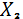                                                                   (1)где    – масса стаканчика с анализируемой пробой до высушивания, г; – масса стаканчика с анализируемой пробой после высушивания, г;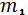 100 – коэффициент пересчета результата в проценты;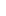  – масса пустого стаканчика после высушивания, г.Вычисления проводят до третьего десятичного знака.За окончательный результат принимают среднеарифметическое значение результатов двух параллельных определений, , %, округленное второго десятичного знака, если выполняется условие приемлемости по 6.6.9.1.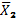 6.6.9 Метрологические характеристики метода6.6.9.1 Абсолютное значение разности между результатами двух параллельных определений, полученными в условиях повторяемости при Р = 95 %, не превышает предела повторяемости r= 0,030 %.6.6.9.2 Абсолютное значение разности между результатами двух определений, полученными в условиях воспроизводимости при Р = 95 %, не превышает предела воспроизводимости R = 0,060 %.6.6.9.3 Границы абсолютной погрешности определений массовой доли потерь при высушивании ∆1 = ± 0,04  % при Р = 95 %.6.6.10 Оформление результатовРезультат определения массовой доли потерь при высушивании пищевого изоаскорбата натрия представляют в виде ( ± ∆1) % при Р = 95 %.6.7 Определение массовой доли основного вещества6.7.1 Сущность методаМетод основан на восстановлении и обесцвечивании йода раствором изоаскорбата натрия в присутствии крахмала в качестве индикатора.6.7.2 Средства измерений, посуда, реактивыВесы утвержденного типа, поверенные в установленном порядке, с пределами допускаемой абсолютной погрешности не более ± 0,2 мг.Часы электронно-механические кварцевые по ГОСТ 27752.Бюретка I–1–2–25–0,1 по ГОСТ 29251.Колба Кн-2–250–34 ТС (ТХС) по ГОСТ 25336.Цилиндр 1 3)–5 (50)–1 по ГОСТ 1770.Стакан В (Н)-1–150 ТС (ТХС) по ГОСТ 25336.Колба 2а–500–2 по ГОСТ 1770.Крахмал растворимый по ГОСТ 10163.Кислота серная по ГОСТ 14262, о. с. ч. 11-5.Стандарт-титр (фиксанал) раствора йода молярной концентрации с (1/2 I2) = 0,1 моль/дм3 (0,1 н).Вода дистиллированная по ГОСТ 6709.Допускается применение других средств измерений и посуды, не уступающих вышеуказанным по метрологическим и техническим характеристикам и обеспечивающих необходимую точность измерения, а также реактивов по качеству не ниже вышеуказанных.6.7.3 Отбор проб – по 6.1.6.7.4 Условия проведения анализа – по 6.2.4.6.7.5 Требования к квалификации оператора – по 6.2.5.6.7.6 Подготовка к анализу6.7.6.1 Дистиллированную воду, не содержащую кислород, готовят по ГОСТ 4517 (пункт 2.37) и используют свежеприготовленную.6.7.6.2 Раствор йода молярной концентрации с (1/2 I2) = 0,1 моль/дм3 (0,1 н) готовят по ГОСТ 25794.2 (пункт 2.3) или из стандарт-титра (фиксанала) молярной концентрации с (1/2 I2) = 0,1 моль/дм3 (0,1 н), для этого содержимое одной ампулы количественно переносят в мерную колбу вместимостью 500 см3 и добавляют дистиллированную воду, не содержащую кислорода, до метки.Раствор хранят в склянке из темного стекла с пришлифованной пробкой в условиях по 6.2.4 – не более 1 мес. Коэффициент поправки устанавливают по ГОСТ 25794.2 не реже одного раза в 5 сут.6.7.6.3 Раствор крахмала с массовой долей 1 % готовят по ГОСТ 4517 (пункт 2.90).Раствор хранят в закрытой емкости в условиях по 6.2.4 – не более 1 мес.6.7.6.4 Раствор серной кислоты массовой долей 10 % (молярной концентрацией с (1/2 H2SO4) = 2 моль/дм3) готовят растворением 5,7 см3 серной кислоты по 6.7.2 в мерной колбе вместимостью 100 см3 и доведением дистиллированной водой до метки.Раствор хранят в закрытой емкости в условиях по 6.2.4 – не более двух лет.6.7.7 Проведение анализаВ стеклянном стакане вместимостью 150 см3 взвешивают с записью результата до четвертого десятичного знака от 0,16 до 0,23 г высушенной по 6.6.7 анализируемой пробы пищевого изоаскорбата натрия. Растворяют анализируемую пробу в 50 см3 не содержащей кислорода дистиллированной воды по 6.7.6.1 и количественно переносят раствор анализируемой пробы в коническую колбу вместимостью 250 см3. Прибавляют 12 см3 раствора серной кислоты по 6.7.6.4 и титруют раствором йода по 6.7.6.2 до появления синего окрашивания, не исчезающего в течение 1 мин, прибавляя в конце титрования от 0,5 до 1,0 см3 раствора крахмала по 6.7.6.3 в качестве индикатора.6.7.8 Обработка результатовМассовую долю основного вещества пищевого изоаскорбата натрия , %, вычисляют по формуле                                                           (2)где  – объем раствора йода молярной концентрации с (1/2 I2) = 0,1 моль/дм3, 
                   израсходованный на титрование, см3; – коэффициент поправки раствора йода; – количество пищевого изоаскорбата натрия, соответствующее 1 см3 
                       раствора йода молярной концентрации с (1/2 I2) = 0,1 моль/дм3, г/см3;100 – коэффициент пересчета результата в проценты;m – масса анализируемой пробы по 6.7.7, г.Вычисления проводят до второго десятичного знака.За окончательный результат принимают среднеарифметическое значение результатов двух параллельных определений , %, округленное до первого десятичного знака, если выполняется условие приемлемости по 6.7.9.1.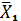 6.7.9 Метрологические характеристики метода при массовой доле основного вещества в диапазоне измерений от 80 % до 100 %6.7.9.1 Абсолютное значение разности между результатами двух параллельных определений, полученными в условиях повторяемости при Р = 95 %, не превышает предела повторяемости r = 0,30 %6.7.9.2 Абсолютное значение разности между результатами двух параллельных определений, полученными в условиях воспроизводимости при Р = 95 %, не превышает предела воспроизводимости R = 0,60 %.6.7.9.3 Границы абсолютной погрешности определений массовой доли основного вещества пищевого изоаскорбата натрия ∆2 = ± 0,4 % при Р = 95 %.6.7.10 Оформление результатов Результат определения массовой доли основного вещества пищевого изоаскорбата натрия представляют в виде ( ± ∆1) % при Р = 95 %.6.8 Определение рН водного раствора пищевого изоаскорбата натрия массовой долей 10 %6.8.1 Сущность методаМетод основан на прямом измерении активной кислотности в растворе пищевого изоаскорбата натрия.6.8.2 Средства измерений, вспомогательное устройство, посуда, реактивыВесы неавтоматического действия по ГОСТ OIML R 76-1 высокого (II) класса точности, е = 0,01 г и с пределами допускаемой абсолютной погрешности в эксплуатации ± 0,02 г.Термометр жидкостный стеклянный диапазоном измерения температуры от 0 °С до 100 °С, ценой деления 1 °С по ГОСТ 28498.рН-метр диапазоном измерения от 0 до 14 ед. рН с пределом допускаемой абсолютной погрешности измерений ± 0,05 ед. рН.Стакан В (Н)-1–250 ТС (ТХС) по ГОСТ 25336.Цилиндр 1 (3)–100 по ГОСТ 1770.Вода дистиллированная по ГОСТ 6709.Допускается применение других средств измерений, вспомогательного оборудования и посуды, не уступающих вышеуказанным по метрологическим и техническим характеристикам, и обеспечивающих необходимую точность измерения, а также реактивов по качеству не ниже вышеуказанных.6.8.3 Отбор проб – по 6.1.6.8.4 Условия проведения измерения– по 6.2.4.6.8.5 Требования к квалификации оператора – по 6.2.5.6.8.6 Проведение измеренияВ стакане вместимостью 250 см3 взвешивают 10,0 г пищевого изоаскорбата натрия, прибавляют цилиндром 90 см3 дистиллированной воды, тщательно перемешивают и при температуре 20 °С в соответствии с инструкцией к прибору измеряют рН свежеприготовленного раствора.6.8.7 Обработка результатовЗа окончательный результат принимают среднеарифметическое значение результатов двух параллельных определений, , ед. рН, округленное до первого десятичного знака, если выполняется условие приемлемости по 6.8.8.1.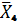 6.8.8 Метрологические характеристики метода6.8.8.1 Абсолютное значение разности между результатами двух параллельных определений, полученными в условиях повторяемости при доверительной вероятности Р = 95 %, не превышает предела повторяемости r = 0,10 ед. рН.6.8.8.2 Абсолютное значение разности между результатами двух параллельных определений, полученными в условиях воспроизводимости при доверительной вероятности Р = 95 %, не превышает предела воспроизводимости R = 0,15 ед. рН.6.8.8.3 Границы абсолютной погрешности определения рН водного раствора пищевого изоаскорбата натрия массовой долей 1 % ∆3 = ± 0,1 ед. рН при Р = 95 %.6.8.9 Оформление результатов Результат определения рН водного раствора пищевого изоаскорбата натрия массовой долей 10 % представляют в виде ( ± ∆3) ед. рН при Р = 95 %.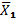 6.9 Определение удельного вращения водного раствора пищевого изоаскорбата натрия массовой долей 10 %6.9.1 Отбор проб – по 6.1.6.9.2 Условия проведения измерения– по 6.2.4.6.9.3 Требования к квалификации оператора – по 6.2.5.6.9.4 Удельное вращение, [α]D25 (водного раствора пищевого изоаскорбата натрия массовой долей 10 %, приготовленного по 6.8.6) определяют по ГОСТ 18995.3.6.9.5 Обработка результатовЗа окончательный результат принимают среднеарифметическое значение результатов двух параллельных определений , град, округленное до первого десятичного знака, если выполняется условие приемлемости по 6.9.6.1.6.9.6 Метрологические характеристики метода6.9.6.1 Абсолютное значение разности между результатами двух параллельных определений, полученными в условиях повторяемости при доверительной вероятности Р = 95 %, не превышает предела повторяемости r = 2,0 град.6.9.6.2 Абсолютное значение разности между результатами двух параллельных определений, полученными в условиях воспроизводимости при доверительной вероятности Р = 95 %, не превышает предела воспроизводимости R = 3,0 град.6.9.6.3 Границы абсолютной погрешности определения удельного вращения водного раствора пищевого изоаскорбата массовой долей 10 % натрия ∆4 = ± 2,0 град при Р = 95 %.6.9.7 Оформление результатовРезультат определения удельного вращения водного раствора пищевого изоаскорбата натрия массовой долей 10 % представляют в виде ( ± ∆4) град при Р = 95 %.6.10 Тест на отсутствие оксалатов6.10.1 Сущность методаМетод основан на визуальном определении труднорастворимого оксалата кальция при осаждении оксалатов раствором уксуснокислого кальция.6.10.2 Средства измерений, посуда, реактивыВесы неавтоматического действия по ГОСТ OIML R 76-1 высокого (II) класса точности, е = 0,01 г и с пределами допускаемой абсолютной погрешности в эксплуатации ± 0,02 г.Часы электронно-механические кварцевые по ГОСТ 27752.Стаканчик для взвешивания СВ-19/9 (СН-34/12) по ГОСТ 25336.Цилиндр мерный 1–100–1 по ГОСТ 1770.Стаканы В (Н)-1–50 (250) ТС (ТХС) по ГОСТ 25336.Пипетка 2–2–1–5 по ГОСТ 29227.Палочка стеклянная оплавленная.Кислота уксусная ледяная по ГОСТ 61, массовой долей 99,5 %, х. ч.Кальций уксуснокислый по ГОСТ 3159.Вода дистиллированная по ГОСТ 6709.Допускается применение других средств измерений и посуды, не уступающих вышеуказанным по метрологическим и техническим характеристикам, и обеспечивающих необходимую точность измерения, а также реактивов по качеству не ниже вышеуказанных.6.10.3 Отбор проб – по 6.1.6.10.4 Условия проведения измерения– по 6.2.4.6.10.5 Требования к квалификации оператора – по 6.2.5.6.10.6 Подготовка к анализуРаствор кальция уксуснокислого массовой долей 10 % готовят в стакане вместимостью 250 см3 растворением 10 г кальция уксуснокислого в 90 см3 дистиллированной воды.Раствор хранят в закрытой емкости в условиях по 6.2.4 – не более трех дней.6.10.7 Проведение анализаВ стакане вместимостью 50 см3 растворяют от 0,95 до 1,05 г анализируемой пробы в 10 см3 дистиллированной воды, затем пипеткой прибавляют две капли уксусной кислоты и 5 см3 раствора кальция уксуснокислого по 6.10.6. По истечении 1 ч не должно наблюдаться помутнение раствора и образование осадка, это показывает на отсутствие оксалатов в растворе анализируемой пробы.6.11 Определение токсичных элементов6.11.1 Отбор проб – по 6.1.6.11.2 Условия проведения определения – по 6.2.4.6.11.3 Требования к квалификации оператора – 6.2.5.6.11.4 Массовую долю мышьяка определяют по ГОСТ 26930, ГОСТ 31628, ГОСТ30538 или ГОСТ 31266.6.11.5 Массовую долю свинца определяют по ГОСТ 26932, ГОСТ 30178 или ГОСТ 30538.6.11.6 Массовую долю ртути определяют по ГОСТ 26927.6.11.7 Массовую долю кадмия определяют по ГОСТ 26933.7 Транспортирование и хранение7.1 Пищевой изоаскорбат натрия перевозят в крытых транспортных средствах всеми видами транспорта в соответствии с правилами транспортирования грузов, действующими на соответствующих видах транспорта.7.2 Пищевой изоаскорбат натрия хранят в упаковке изготовителя в сухих отапливаемых складских помещениях при температуре от 10 °С до 30 °С на деревянных стеллажах или поддонах при относительной влажности воздуха не более 70 %.7.3 Срок годности пищевого изоаскорбата натрия устанавливается изготовителем и/или нормативными документами, действующим на территории государства принявшего стандарт.БиблиографияРазработчик:Всероссийский научно-исследовательский институт пищевых добавок – Филиал Федерального государственного бюджетного научного учреждения «Федеральный научный центр пищевых систем им. В.М. Горбатова» РАН (ВНИИПД – Филиал ФГБНУ «ФНЦ пищевых систем им. ВМ. Горбатова» РАН)Директор института                                          В.Ю. СитновEВРАЗИЙСКИЙ СОВЕТ ПО СТАНДАРТИЗАЦИИ, МЕТРОЛОГИИ И СЕРТИФИКАЦИИ(ЕАСС)EURO-ASIAN COUNCIL FOR STANDARDIZATION, METROLOGY AND CERTIFICATION(EASC)EВРАЗИЙСКИЙ СОВЕТ ПО СТАНДАРТИЗАЦИИ, МЕТРОЛОГИИ И СЕРТИФИКАЦИИ(ЕАСС)EURO-ASIAN COUNCIL FOR STANDARDIZATION, METROLOGY AND CERTIFICATION(EASC)EВРАЗИЙСКИЙ СОВЕТ ПО СТАНДАРТИЗАЦИИ, МЕТРОЛОГИИ И СЕРТИФИКАЦИИ(ЕАСС)EURO-ASIAN COUNCIL FOR STANDARDIZATION, METROLOGY AND CERTIFICATION(EASC)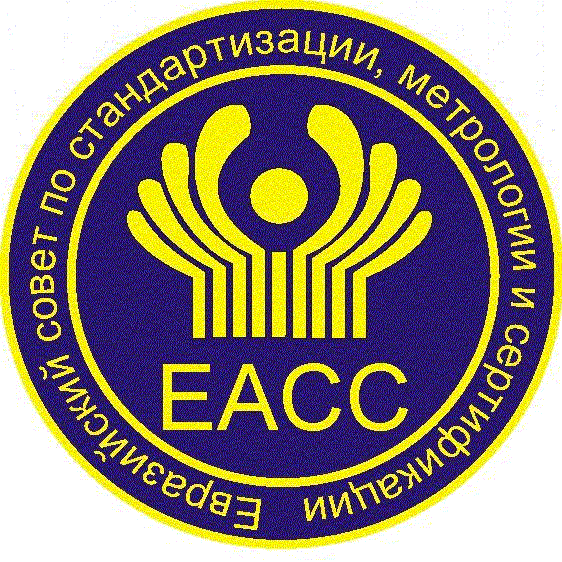 МЕЖГОСУДАРСТВЕННЫЙСТАНДАРТГОСТ(проект, RU,первая редакция)Краткоенаименование страны поМК (ИСО 3166) 004–97Кодстраны по МК (ИСО 3166) 004–97Сокращенное наименование национального органапо стандартизацииДобавки пищевыенатрия изоаскорбат Е316Технические условияFood additives. Sodium erythorbate E316. SpecificationsНаименование показателяХарактеристика показателяВнешний вид и цветБелая или почти белая кристаллическая массаЗапахПочти без запахаВкусСлабый солоноватый, с металлическим привкусомНаименование показателяНормаТест на натрий-ионыВыдерживает испытаниеТест на аскорбат-ионыВыдерживает испытаниеТест на восстанавливающую способностьВыдерживает испытаниеМассовая доля потерь при высушивании, %, не более0,3pH водного раствора пищевого изоаскорбата натрия массовой долей 10 %, ед. рНот 5,5 до 8,0Удельное вращение, [α]D25(водного раствора пищевого изоаскорбата натрия массовой долей 10 %), градот 95,5 до 98,0Тест на отсутствие оксалатовВыдерживает испытаниеКоличество упаковочных единиц в партии, шт.Объем выборки, шт.Приемочное числоБраковочное числоОт      2     до     15 включ.201»        16     »        25    »301»        26     »        90    »512»        91     »      150    »812»      151     »      500    »1323»      501     »    12002034[1] Технический регламент
      Таможенного союза 
      ТР ТС 029/2012 Требования безопасности пищевых добавок, ароматизаторов и технологических вспомогательных средств[2] Технический регламент
     Таможенного союза
     ТР ТС 021/2011 О безопасности пищевой продукции[3] Технический регламент
     Таможенного союза
     ТР ТС 005/2011 О безопасности упаковки[4] Технический регламент
     Таможенного союза
     ТР ТС 022/2011 Пищевая продукция в части ее маркировки[5] ИСО 2859-1:1999 Процедуры выборочного контроля по качественным признакам. Часть 1. Планы выборочного контроля с указанием приемлемого уровня качества (AQL) для последовательного контроля партийУДК 663.05:006.354                                                                                МКС 67.220.20Ключевые слова: пищевая добавка, изоаскорбат натрия, Е316.